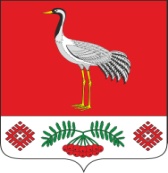 11.11.2022г.№188РОССИЙСКАЯ ФЕДЕРАЦИЯИРКУТСКАЯ ОБЛАСТЬБАЯНДАЕВСКИЙ МУНИЦИПАЛЬНЫЙ РАЙОНТУРГЕНЕВСКОЕ СЕЛЬСКОЕ ПОСЕЛЕНИЕДУМАРЕШЕНИЕ О ВНЕСЕНИИ ИЗМЕНЕНИЙ В РЕШЕНИЕ ДУМЫ МО «ТУРГЕНЕВКА» ОТ 12.11.2013 ГОДА №5  «ОБ УТВЕРЖДЕНИИ ПРАВИЛ ЗЕМЛЕПОЛЬЗОВАНИЯ И ЗАСТРОЙКИ  МУНИЦИПАЛЬНОГО ОБРАЗОВАНИЯ «ТУРГЕНЕВКА»В целях создания условий для устойчивого развития территории  муниципального образования «Тургеневка», обеспечения прав и законных интересов физических и юридических лиц, в том числе правообладателей земельных участков и объектов капитального строительства, развития инженерной, транспортной и социальной инфраструктур, исходя из социальных, экономических, экологических и иных факторов, с учетом положений статей 30-33 Градостроительного кодекса РФ, п. 20 ч. 1 ст. 14 Федерального закона от 06.10.2003г. № 131-ФЗ «Об общих принципах организации местного самоуправления в Российской Федерации», Закона Иркутской области от 23.07.2008 г. № 59-ОЗ «О градостроительной деятельности в Иркутской области», руководствуясь Уставом муниципального образования «Тургеневка», Дума муниципального образования «Тургеневка»,РЕШИЛА: 1. О внесении изменений в решение Думы МО «Тургеневка» от 12.11.2013 №5 «Об утверждении Правил землепользования и застройки муниципального образования «Тургеневка», изложив их в новой редакции (Прилагается).2. Признать утратившим силу Решение Думы МО «Тургеневка» от 22.07.2022 г. №179. 3.  Опубликовать настоящее Решение в муниципальной газете «Вестник МО «Тургеневка» и разместить на официальном сайте МО «Тургеневка».4. Настоящее решение вступает в силу со дня его официального опубликования. Председатель Думы МО «Тургеневка»Н.И. БулычеваГлава МО «Тургеневка»В.В. Синкевич